BRILLIANT BOOKS FOR 6-9 YEAR-OLDS  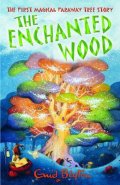 The Enchanted Woodby Enid BlytonEgmontWhen Joe, Beth and Frannie move into a new home, they discover a mysterious wood on their very doorstep.  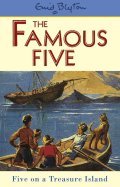 Five on a Treasure Islandby Enid BlytonHodderMeet Enid Blyton's most famous characters - Julian, Dick, Anne, George and of course the ever-loyal Timmy the dog  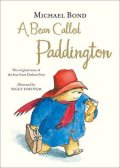 A Bear Called Paddingtonby Michael BondHarperCollins Children's BooksPaddington, the brown bear from darkest Peru, is found by the Brown family on Paddington Station with his hat, duffel coat and marmalade sandwiches.  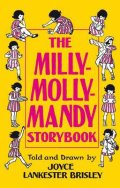 The Milly-Molly-Mandy Storybookby Joyce Lankester BrisleyMacmillanMilly-Molly-Mandy lives with her mother, father, uncle, aunt, grandmother and grandfather in a 'nice white cottage with a thatched roof'.  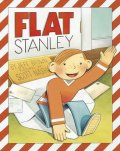 Flat Stanleyby Jeff BrownEgmontStanley Lambchop wakes up one morning to find he is only half an inch thick  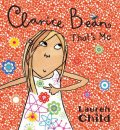 Clarice Bean, That's Meby Lauren ChildOrchard BooksClarice Bean gives us a snapshot of her life and family in the book that launched a bestselling series.  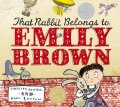 That Rabbit Belongs to Emily Brownby Cressida CowellOrchard BooksEmily and her toy rabbit, Stanley, love to go on adventures together.  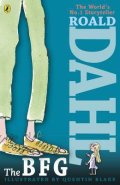 The BFGby Roald DahlPuffinThe BFG stands for Big Friendly Giant, who unexpectedly spirits a little girl named Sophie out of bed, and into the land of the child-eating giants.  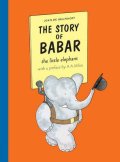 The Story of Babarby Jean De BrunhoffEgmont' In the great forest, a litle elephant was born. His name was Babar...'  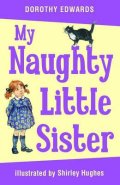 My Naughty Little Sisterby Dorothy EdwardsEgmontThis affectionate portrait of family life is the story of a naughty three-year-old sister who is obstinate, inquisitive and full of mischief.  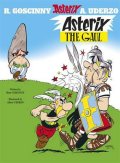 Asterix the Gaulby René GoscinnyOrionIn a tiny corner of Brittany, one small village of indomitable Gauls hold out against the almighty, all-conquering Romans.  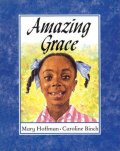 Amazing Graceby Mary Hoffman & Caroline BinchFrances LincolnThis classic story clearly communicates an inspiring message that anything is possible  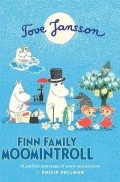 Finn Family Moomintrollby Tove JanssonPuffin BooksMoomintroll is cheerful and chubby and lives in the magical Moominvalley with his mother, Moominmamma, his father, Moominpappa and all of their friends.  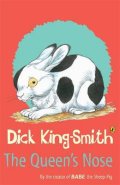 The Queen's Noseby Dick King-SmithPuffinHarmony's Uncle Ginger sends her on a treasure trail - which ends in finding a 50p piece.  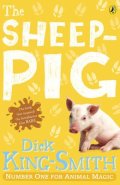 The Sheep-Pigby Dick King-SmithPuffinWhen Farmer Hogget wins a piglet at the fair, he is amazed that Fly, his sheep-dog, welcomes him as one of her own pups.  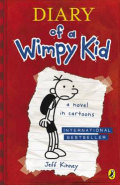 Diary of a Wimpy Kidby Jeff KinneyPuffinGreg Heffley is a normal American kid, albeit one with a habit of getting into (and out of) trouble.  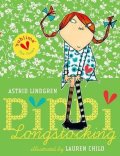 Pippi Longstockingby Astrid LindgrenOxford University PressFollow Pippi Longstocking on her amazing adventures as she moves into Villa Villekulla with a horse, a monkey, and a big suitcase of gold coins.  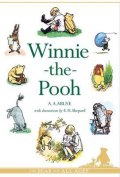 Winnie-the-Poohby A A MilneEgmont BooksNo child's library could be complete without A A Milne's stories about Pooh, Christopher Robin and their friends in the Hundred Acre Wood.  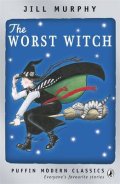 The Worst Witchby Jill MurphyPuffinLong before Harry Potter first went to Hogwarts, trainee witch Mildred Hubble embarked on life at Miss Cackle's Academy for Witches...  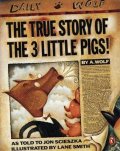 The True Story of the Three Little Pigsby Jon Scieszka & Lane SmithPuffinWhat really happened to the three little pigs and the big bad wolf? Find out the truth in this hilarious picture book.  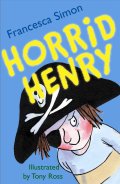 Horrid Henryby Francesca Simon & Tony RossOrion Children's BooksStories about naughty characters have been told for centuries, and Horrid Henry is a modern-day rogue in the tradition of Dennis the Menace and Just William.  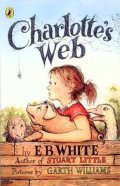 Charlotte's Webby E B WhitePuffinThis is the tale of how a little girl named Fern - with the help of a friendly talking spider called Charlotte - saved her pig, Wilbur, from the usual fate of nice fat little pigs.  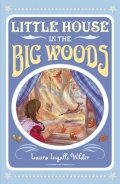 Little House in the Big Woodsby Laura Ingalls WilderEgmontInside the little house live the Ingalls family: Ma, Pa, Mary, Laura and baby Carrie.  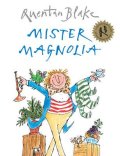 Mister Magnoliaby Quentin BlakeRed FoxMr Magnolia has many things - but only one boot